St Michael’s Catholic Grammar SchoolA Voluntary Aided School in the Trusteeship of St. Michael’s Catholic School Trustee, a Member of the Loreto Education TrustFounded by the Sisters of the Poor Child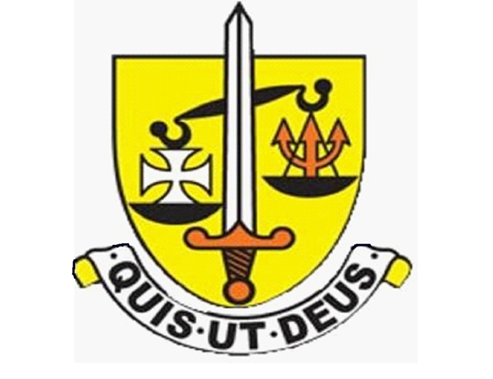 EXAMINATION POLICY AND PROCEDURESThis policy is reviewed annually to ensure compliance with current regulations Departmental ResponsibilitiesTo provide the Examinations Administrator with:Accurate subject and module entry code detailsAccurate candidate entry detailsOrganised coursework, including sample material in alphabetical order with all necessary paperwork included (front sheets on coursework, copy of assignments when needed, students’ declaration sheets signed, moderation sheets completed, additional breakdown lists of marks if needed etc.)Changes to entries before final deadlinesDepartments must also:Store returned coursework from the summer until the end of OctoberCheck entry details carefully and inform the Examinations Officer of any problemsCheck results carefully and inform the Examinations Officer of any problemsLiaise with the Examinations Officer with regard to re-marks, request for return of scriptsKeep accurate records to ensure students are not entered for re-sits more than once.Examinations Administrator’s ResponsibilitiesTo pass on all materials received to relevant subjectsTo enter students according to the wishes of the departmentTo inform departments of any changes to entries made by senior managementTo parcel up and despatch coursework by the deadline dateTo send coursework marks to the examination boardTo deal with post results enquiries and requests for scriptsTo organise access arrangements for candidates who require thisExamination EntriesIf a student has followed a course leading to a public examination, the expectation is that they will be entered for that examination.If a HOD identifies a student whom they believe should NOT be entered, this information should be passed to the Head of Key Stage so the case can be discussed with the SLT. All outcomes will be communicated to the department.Late Entries/Changes to EntriesOnce the deadline dates have been reached (as indicated on the entries sheets by the Examinations Officer) payment for changes will have to be met either by the department concerned or the student dependent on who is requesting the change.Re-SitsAll re-sits are to be paid for by the student. Prices are available from the Examinations Officer.Examination Reviews of MarkingReviews of marking can lead to a student’s examination result going down, remaining the same or improving. Students must be aware of this and must sign to give their permission.The cost of reviews will be met by either the department or the student (dependent on who is making the request)Return of ScriptsThe cost of this is met by either the department or the student (dependent on who is making the request). Students must sign to give their permission for the return of their scripts and scripts must be kept in accordance with the guidelines set down by the examinations boards.Approved/reviewed by Approved/reviewed by M Stimpson M Stimpson Date of next review 31/03/2024 